Oakridge Neighborhood Association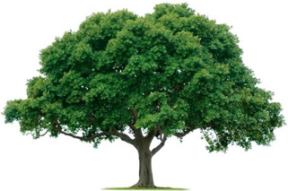 Monthly Board MeetingMonday, July 10, 2023, 7:00 PMVia ZoomCall to Order ONA President Billy Thomas called meeting to order at 7:10pmAttendees Via Zoom: Billy Ray Thomas, Joan Nichols, Sarah Freeman, Jacke Jones, Cheryl Jones, JC Elliott, Cecile LaBossiere, Joan Nichols, Oliver Harter, Joetta Harris, Joanna Albright, Roscoe (need last name).June 2023 MeetingMinutes from June 2023 were reviewed by the Board. Joan Nichols made a motion to approve the Board minutes, motion was seconded by Oliver Harter, the motion carried.FinanceSarah Freeman will go to the bank on Friday to secure a credit card with no annual fees. Billy Ray asked how many credit cards we can get and who should get them. Membership and events chairs need access to a card as they have expenses more frequently than other chairs. Sarah will try to meet with Dorothy at the storage unit in the coming week to see if there are additional discounts we can recognize for us operating as a non-profit. Change notifications on PayPal: Treasurer@oakridgena.org is associated with another email address that ends in 21@yahoo.om or phone number ending in 8167. Sarah will research to find out who this email and/ or phone number belong to.  Sarah reported $7,600 between membership and beautification to meet our budget for the year. We need 111 members to pay dues for the year to meet our membership budget. $12,700 left in the budget.  Billy Ray suggested looking at our environmental contract to focus on mowing only and handling trimming shrubs on an as-needed basis. Currently, we are paying the mowing crew $1420.83 ($721 for mowing and $800 for beautification) year-round. Celeste suggested reviewing the contract to determine what we get for our investment. Oliver and Jacke will join Billy Ray to meet with the mowing contractor to review the contract. Billy Ray will send the contract to Oliver and Jacke prior to their meeting with the vendor.Committee UpdatesMembershipCecile reported the number of checks coming in is dwindling as the membership drive winds down. Cecile will email non-renewing members to encourage renewal. The Board of Directors is paid in full.Sarah asked if we could do a survey for non-renewing members to understand why they didn’t renew. Cecile explained we sent a survey to all members last year, but we only got 22 responses.  CommunicationsCheryl Jones reported that we have only three paid advertisers to date. Cheryl and Jack had a conversation about adding a business page to the website for advertising. An update will be provided next month. Cecile asked if printing a hard copy of the newsletter would encourage membership. Joan explained a majority of members have an email address, so printing hard copies isn’t cost effective for membership drives. We currently have 660 newsletter subscriptions that are sent using Mail Chimp, which has backend analytics we can review to glean intelligence from past years communications. Joan will work with Cheryl on an analysis.Billy Ray asked if we should put invoices on non-member’s doors? Oliver explained that he made 100 copies of invoices to put on non-members’ doors in his district. A local area printer can print for 6 cents per copy. Joan said she can help deliver invoices for District 2 & 3. Billy Ray will help with District 2. Cecile will help with District 1. Billy Ray asked what changed in the past few years that resulted in fewer memberships? Cecile suggested that people retiring and changing demographics are reasons people aren’t joining or renewing ONA.Jacke suggested we should recruit a more diverse board to better represent the diversity in our community.  Crime Prevention & SafetyJoan Nichols suggested that we thank Officer Barnes for his service by creating a custom blanket with photos from the community. A Meet and Greet with Officer Jordan Murphy is being planned in August in the Clubhouse area. Joan is coordinating with Brent and Elisha on possible dates when the clubhouse bar will be open and a week when the weather might be a bit cooler. EventsJackie Reynolds was unavailable for the meeting, so no updates.EnvironmentalCecile provided an update on Environmental via email. See below. Cecile said Moore Sprinkler Service is coming on July 19th starting at the Diamond Oaks entrance, then going to Lauren Oaks to fix the leaks. Cecile will organize digging prior to the 19th to save some funds. She will coordinate with volunteers.District UpdatesDistrict 1. Joanna Albright:  no updates District 2. Sally and Jack Lang: absent, no updatesDistrict 3. Open seat: no updatesDistrict 4. Jacke Jones & Oliver Harter: no updates District 5. Open seat: no updates District 6. Open seat: no updatesDistrict 7. Joetta Harris: no updatesOpen DiscussionJoan mentioned a matching grant from the city is due this month, but we’re not in a position to act on it currently. Something for the future.Cheryl made a motion to adjourn, Joetta seconded. Meeting adjourned at 8:12pm  Next Meeting will be August 14th.Next general meeting will be September 28thMEMBERSHIP AS July 9, 20232023-2024 MEMBERSHIP BY DISTRICT:MEMBERSHIP HISTORY:Environmental Update: July 9, 20231. Moore Sprinkler Service – Next Scheduled Service Date is July 19th at 8am     - Ridge Oak Entrance    Repaired South Shrub/Flower Bed. We had a broken pipe underground at that location. Took about 45 minutes    - Big Oak Entrance    Repaired Zone 5 Valve that was stuck open. Took about 2 hours    - Diamond Oaks Entrance. Took about 30 minutes     Confirmed that we have a valve stuck open on Buckingham Rd. We are able to run the sprinklers at that entrance because it has a master valve so we do not have to shut off the water. We also have a valve that is leaking - not sure if this is the same valve that is stuck open.2. Current Status:    -Ridge Oak and Overview Entrances:     Tested and Operational: Program has been set to run on Tues and Sat - 4 am start time    - Big Oaks Entrance:     Operational: I have Program set for Zone 1 only (two beds north and south of Big Oaks) and set to run Tues and Sat - 4 am start time    - Laurel Oaks Entrance:     Repairs Needed: I have this entrance turned off – we have two leaks underground.    - Diamond Oaks Entrance:    Operational: I have Program set for Zone 1 only (two beds east and west of Diamond Oaks) and set to run Tues and Sat - 4 am start time. I have turned off all the heads that     were spraying along Buckingham Road which is the zone with the valve that is stuck open.3. Need Assistance: Before Next Moore Sprinkler Service Call on July 19th at 8am    - We need to test all the zones on Big Oaks to be sure everything is operational and no other issues such as broken heads, etc..    - We need to dig out the valve that is leaking on Buckingham Rd- this will save us a few bucks on next service call.    - We need to dig out the underground leaks at Laurel Oaks - this will save us a few bucks on next service call.4. Moore Invoice: Submitted to Treasury and Paid.2023-2024 Member TypeMember CountRenewals191First Time Supporters6Came Back after Hiatus20Total217District Supporter - MemberHaven’t RenewedNot SupportingHouseholds% Supporting1392112518521%246179115430%31191211418%444129515129%5221515319012%6251214418114%7301611816418%Total217102847116619%202320222021202020192018Jan11110Feb202102Mar805145Apr36929610255May 9494125124134162Jun7135571258044Jul115447516421Aug711121341Sep787945Oct0517121Nov220315Dec11100Total222293360350334361